О предоставлении субсидий субъектаммалого и среднего предпринимательства  В соответствии с постановлением главы от 29.09.2022 года № 01-03-609/2 «Об утверждении Порядка предоставления субсидий из бюджета МО «Ленский район» субъектам малого и среднего предпринимательства на возмещение части затрат на модернизацию (приобретение и (или) обновление) производственного оборудования и (или) материалов, связанных с производством продукции (ред. от 03.02.2023 года №01-03-29/3); постановлением главы от 29.09.2022 года № 01-03-608/2 «Об утверждении Порядка предоставления субсидий из бюджета МО «Ленский район» субъектам малого и среднего предпринимательства, оказывающим социально значимые услуги (ред. от 03.02.2023 года №01-03-27/3); муниципальной программой «Развитие предпринимательства Ленского района» утвержденной постановлением главы от 14 ноября 2019 года № 01-03-1051/9 (ред. от 14.03.2023 года № 01-03-136/3).Предоставить субсидию за счет средств бюджета МО «Ленский район» РС(Я):ООО «ТранСтройСервис» в размере 2 000 000,0 рублей, субсидию на возмещение части затрат на модернизацию (приобретение и (или) обновление) производственного оборудования и (или) материалов, связанных с производством продукции;ООО «Рикор» в размере 2 000 000,0 рублей, субсидию на возмещение части затрат на модернизацию (приобретение и (или) обновление) производственного оборудования и (или) материалов, связанных с производством продукции;ИП КФХ Сергиенко Д.Б. в размере 1 208 000,0 рублей, субсидию на возмещение части затрат на модернизацию (приобретение и (или) обновление) производственного оборудования и (или) материалов, связанных с производством продукции;ИП Николенко Е.А. в размере 247 800,98 рублей, субсидию субъектам МСП, оказывающим социально значимые услуги.Управлению инвестиционной и экономической политики администрации муниципального образования «Ленский район» (Кондратьева О.А.):заключить соглашения с получателями субсидий;осуществлять контроль за соблюдением условий, целей, и порядка предоставления субсидий.3.	Главному специалисту управления делами (Иванская Е.С.)  опубликовать данное распоряжение в средствах массовой информации и разместить на официальном сайте МО «Ленский район».4. Контроль исполнения настоящего распоряжения оставляю за собой.        И.о. главы                                                                     А.В. ЧерепановМуниципальное образование«ЛЕНСКИЙ РАЙОН»Республики Саха (Якутия)Муниципальное образование«ЛЕНСКИЙ РАЙОН»Республики Саха (Якутия)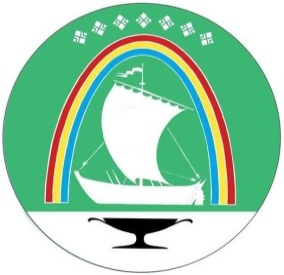 Саха Өрөспүүбүлүкэтин«ЛЕНСКЭЙ ОРОЙУОН» муниципальнайтэриллиитэ  РАСПОРЯЖЕНИЕ  РАСПОРЯЖЕНИЕ                          Дьаhал                          Дьаhал                          Дьаhал                г. Ленск                г. Ленск                             Ленскэй к                             Ленскэй к                             Ленскэй кот «21» апреля 2023 года                                             № _01-04-801/3_от «21» апреля 2023 года                                             № _01-04-801/3_от «21» апреля 2023 года                                             № _01-04-801/3_от «21» апреля 2023 года                                             № _01-04-801/3_от «21» апреля 2023 года                                             № _01-04-801/3_